„Az Ösküi Vadrózsa Ipari Zóna iparterület kialakítása” című, TOP-1.1.1-16-VE1-2017-00005 azonosítószámú projekt keretében építési beruházás tervezése és kivitelezéseelnevezésű közbeszerzési eljárásAJÁNLATI DOKUMENTÁCIÓJAAjánlatkérő:Öskü Község Önkormányzata
TARTALOMJEGYZÉKI.	Információk az ajánlattétellel kapcsolatban1.	Közös ajánlattétel2.	Tájékoztatás a Kbt. 73. § (5) bekezdése alapján3.	Egyéb információkII/A.	kivitelezési szerződésII/B.	útmutató Az ajánlatok összeállításáhozM0	Az ajánlat kötelező tartalomjegyzékeM1	FelolvasólapM2	Ajánlati nyilatkozatM3	Nyilatkozat kizáró okokrólM4	Nyilatkozatok az eljárás tárgyához kapcsolódóanII/C.	MŰSZAKI LEÍRÁS, árazatlan költségvetésInformációk az ajánlattétellel kapcsolatban Közös ajánlattételTöbb ajánlattevő közösen is tehet ajánlatot (közös ajánlattétel).Közös ajánlattétel esetén az ajánlatba a közös ajánlattevők között létrejött közös ajánlattevői megállapodást csatolni kell. A Megállapodásnak kötelezően tartalmaznia kell legalább: az abban részt vevő felek (a továbbiakban: Tagok) nevét, székhelyét, a közbeszerzési eljárás megnevezését és az eljárást megindító felhívás számát (adott esetben),azt, hogy a Tagok a közbeszerzési eljárásban közösen nyújtanak be ajánlatot, nyertességük esetén a szerződést megkötik, valamint a szerződést az előírásoknak megfelelően teljesítik,azt, hogy nyertességük esetén a Tagok a szerződés teljesítéséért az ajánlatkérő felé egyetemlegesen felelnek,a vezető Tag megnevezését, azzal, hogy a vezető Tag (illetve képviseletére jogosult természetes személy) korlátozás nélkül jogosult a Tagok nevében jognyilatkozatok megtételére a közbeszerzési eljárás során és a szerződés teljesítése során,a Tagok szerződés teljesítésével összefüggő feladatainak leírását, az ellenszolgáltatásból való részesedésük százalékos mértékét, azt, hogy a Tagok külön-külön nyújtják be számláikat,  azt, hogy a Megállapodás az aláírásának napján lép hatályba, és hatálya a Tagok nyertessége esetén legalább a szerződés teljesítésének napját követő napig fennáll. valamennyi Tag cégszerű aláírásátTájékoztatás a Kbt. 73. § (5) bekezdése alapjánAjánlatkérő a Kbt. 73. § (5) bekezdése alapján tájékoztatásként közli azoknak a szervezeteknek a nevét, amelyektől az ajánlattevő tájékoztatást kaphat a Kbt. 73. § (4) bekezdés szerinti azon követelményekről, amelyeknek a teljesítés során meg kell felelni.Állami Népegészségügyi és Tisztiorvosi Szolgálat: www.antsz.hu (Központ: 1097 Budapest, Albert Flórián út 2-6. ; Levelezési cím: 1437 Budapest, Pf. 839.; Központi telefonszám: 06-1-476-1100) NEMZETGAZDASÁGI MINISZTÉRIUMSzékhely: 1051 Budapest, József nádor tér 2-4.
Postafiók címe: 1369 Budapest Pf.: 481.
Telefax: +36-1-795-0716 Magyar Bányászati és Földtani Hivatal 1145 Budapest, Columbus u. 17-23.: www.mbfh.hu (Központ: 1145 Budapest, Columbus u. 17-23.; Levelezési cím: 1590 Budapest, Pf.: 95.; Központi telefon: (+36-1) 301-2900; Fax: (+36-1) 301-2903; E-mail: hivatal@mbfh.hu; Ügyfélfogadás: kedd, szerda, csütörtöki napokon: 9h-12h-ig). Egyéb információk3.1. Bármilyen mulasztás, amelyet az ajánlattevő követ el amiatt, hogy nem szerez megbízható információt az építési helyszínről, az előzményekről, vagy olyan egyéb ügyekről, amelyek befolyásolják a munkák végrehajtását, a munkák befejezését, a mennyiségi kimutatás, vagy a szerződés betartását, nem menti fel az ajánlattevőt - amennyiben ajánlata elfogadásra került - azok alól a kockázatok, kötelezettségek és felelősség alól, amelyek a szerződés szerint reá hárulnak a munkák befejezése és átadása tekintetében.3.2. Az ajánlattevő kötelessége, hogy meggyőződjön a dokumentáció teljességéről, az abban foglalt információk pontosságáról. Nem fogadható el semmiféle kifogás azon az alapon, hogy az ajánlattevő elmulasztotta a dokumentáció valamely részének átvételét. Az eljárást megindító felhívással, a dokumentáció részét képező költségvetéssel, műszaki leírással, tervekkel és a dokumentáció egyéb részeivel kapcsolatos bármilyen ajánlattevői észrevételt, kérdést kiegészítő tájékoztatás kérés formájában kell jelezni. Nem fogadható el semmiféle kifogás azon az alapon, hogy az ajánlattevő elmulasztotta a dokumentáció valamely részének átvételét.3.3. Az ajálattételi felhívásban, dokumentációban, műszaki leírásban található meghatározott gyártmányú, eredetű, típusú dologra, eljárásra, tevékenységre, személyre, illetőleg szabadalomra vagy védjegyre való hivatkozások csak a tárgy jellegének egyértelmű meghatározása érdekében történtek, az ajánlatban – a műszaki leírásban megadottakkal egyenértékű megoldásokkal – azok helyettesíthetők.3.4. Az ajánlat részeként be kell nyújtani a dokumentáció részét képező tételes költségvetést beárazva (szakmai ajánlat). A költségvetés tételeiben az ajánlattevők az ajánlatkérő hozzájárulása nélkül nem módosíthatnak, tételeket nem hagyhatnak el, továbbá tételeket nem tehetnek hozzá. A tételes beárazott költségvetésben az árat úgy kell kalkulálni és megajánlani, hogy az minden, az ajánlattételi felhívás és a Dokumentáció szerinti költséget tartalmazzon. Az ajánlati árnak tartalmaznia kell mindazokat a költségeket, melyek az ajánlat tárgyának eredményfelelős megvalósításához szükségesek.3.5.  Alkalmazott jogszabályok Ajánlatkérő ezúton is felhívja a gazdasági szereplők figyelmét arra, hogy a jelen közbeszerzési eljárás során különösena közbeszerzésekről szóló 2015. évi CXLIII. törvénynek (Kbt.), a  Polgári Törvénykönyvről szóló 2013. évi V. törvénynek (Ptk.), a közbeszerzési eljárásokban az alkalmasság és a kizáró okok igazolásának, valamint a közbeszerzési műszaki leírás meghatározásának módjáról szóló 321/2015. (X. 30.) Korm. rendeletnek (a továbbiakban: Kr.),az építési beruházások, valamint az építési beruházásokhoz kapcsolódó tervezői és mérnöki szolgáltatások közbeszerzésének részletes szabályairól szóló 322/2015. (X. 30.) Korm. rendeletnek,a pénzmosás és a terrorizmus finanszírozása megelőzéséről és megakadályozásáról szóló 2017. évi LIII. törvénynek (a továbbiakban: Pmt.),az általános forgalmi adóról szóló 2007. évi CXXVII. törvényaz ajánlattételi felhívás megküldésének napján hatályos szabályait alkalmazza.A jelen közbeszerzés a Kbt. Harmadik Részének hatálya alá tartozik.kivitelezési szerződésMellékletként csatolva!útmutató Az ajánlatok összeállításához Az ajánlat kötelező tartalomjegyzékeA Kbt. 57. § (1) bekezdése b) pontja szerinti jegyzéket az alábbi felsorolás tartalmazza.Felolvasólapfelolvasólap1.	Ajánlattevő neve:		Ajánlattevő címe: 		Ajánlattevő telefonszáma:	Ajánlattevő telefaxszáma:Ajánlattevő email címe:Ajánlattevő adószáma:Ajánlattevő cégjegyzékszáma: 	2.	Közbeszerzési eljárás elnevezése:„Az Ösküi Vadrózsa Ipari Zóna iparterület kialakítása” című, TOP-1.1.1-16-VE1-2017-00005 azonosítószámú projekt keretében építési beruházás tervezése és kivitelezése3.	Az ajánlat számszerűsíthető adatai:Kelt:Ajánlati nyilatkozatajánlati nyilatkozat„Az Ösküi Vadrózsa Ipari Zóna iparterület kialakítása” című, TOP-1.1.1-16-VE1-2017-00005 azonosítószámú projekt keretében építési beruházás tervezése és kivitelezéseAlulírott …………………….. társaság (ajánlattevő), melyet képvisel: …………………………… az alábbi nyilatkozatot tesszük:Megvizsgáltuk és fenntartás vagy korlátozás nélkül elfogadjuk a fent hivatkozott közbeszerzési eljárás eljárást megindító felhívásának és dokumentációjának feltételeit. Kijelentjük, hogy amennyiben mint nyertes ajánlattevő kiválasztásra kerülünk, a szerződést megkötjük, továbbá azt az ajánlatban meghatározott összegért szerződésszerűen teljesítjük. Eltekintünk saját szerződéses feltételeink alkalmazásától, és elfogadjuk az ajánlati dokumentációban lévő szerződés-tervezetet. A 322/2015. (X.30.) Korm. rendelet 11. §-a, illetve 26. §-a alapján a jelen közbeszerzési eljárás tárgyát képező munkákra vonatkozóan legkésőbb a szerződéskötés időpontjára a felelősségbiztosítást megkötjük vagy meglévő felelősségbiztosításunkat kiterjesztjük.Tudatában vagyunk annak, hogy közös ajánlat esetén a közösen ajánlatot tevők személye a Kbt. 139. §-ában foglatakon túl nem változhat sem a közbeszerzési eljárás, sem az annak alapján megkötött szerződés teljesítése során. Annak is tudatában vagyunk, hogy a közös ajánlattevők egyetemlegesen felelősek mind a közbeszerzési eljárás, mind az annak eredményeként megkötött szerződés teljesítése során.A Kbt. 66. § (6) bekezdés a) pontja alapján nyilatkozunk, hogy a közbeszerzés  alábbi részének (részeinek) teljesítéséhez kívánunk alvállalkozót igénybe venni, továbbá a Kbt. 66. § (6) bekezdés b) pontja alapján nyilartkozunk, hogy ezen részek tekintetében az alábbi, az ajánlat benyújtásakor már ismert alvállalkozó(ka)t kívánjuk igénybe venni:Nyilatkozunk a Kbt. 66. § (4) bekezdése alapján, hogy az ajánlattevő kis- és középvállalkozásokról, fejlődésük támogatásáról szóló törvény szerint mikrovállalkozásnak/kisvállalkozásnak/középvállalkozásnak minősül/nem tartozik a törvény hatálya alá. Az általunk benyújtott ajánlat üzleti titkot tartalmaz:  IGEN / NEMIGEN válasz esetén: az ajánlat az …… oldaltól …… oldalig tartalmaz üzleti titkot.Üzleti titokká minősítés indokolása, amely részletesen alátámasztja, hogy az üzleti titokká minősített információk, illetve adatok nyilvánosságra hozatala miért és milyen módon okozna számunkra aránytalan sérelmet:………………………………………………………………………………………………………………………………………………………………………………………………………………………………………………………………………………Az elektronikus formában benyújtott ajánlat megegyezik a papír alapon benyújtott ajánlattal. Társaságunk vonatkozásában változásbejegyzési eljárás jelenleg nincs folyamatban 		VAGY 			folyamatban van.az ajánlattételi felhívásban előírt alkalmassági követelmények teljesülnek. Az alkalmassági követelmények teljesítésére vonatkozó részletes adatokat tartalmazó, az ajánlattételi felhívásban előírt dokumentumokat az alkalmassági követelmények, valamint – adott esetben – a 82. § (5) bekezdése szerinti objektív kritériumok tekintetében az eljárást megindító felhívásban előírt igazolások benyújtására vonatkozó szabályok szerint, az ajánlatkérő 69. § szerinti felhívására benyújtjuk;vagyAjánlatunk benyújtásával egyidejűleg az ajánlattételi felhívásban előírt alkalmassági követelmények igazolására vonatkozó dokumentációt ajánlatunkhoz csatoljuk az alábbiak szerint:……………….Kelt:Nyilatkozat kizáró okokrólNYILATKOZAT KIZÁRÓ OKOKRÓL„Az Ösküi Vadrózsa Ipari Zóna iparterület kialakítása” című, TOP-1.1.1-16-VE1-2017-00005 azonosítószámú projekt keretében építési beruházás tervezése és kivitelezése Alulírott …………………….. társaság (ajánlattevő), melyet képvisel: …………………………… az alábbi nyilatkozatot tesszük:Nem állnak fenn velünk szemben a Kbt. 62.§ (1) bekezdés g)-k), m) és q) pontjában előírt kizáró okok. Kijelentjük, hogy a szerződés teljesítéséhez nem veszünk igénybe a Kbt. 62.§ (1) bekezdés g)-k), m) és q) pontjaiban meghatározott kizáró okok hatálya alá eső alvállalkozót. Olyan társaságnak minősülünk, amelyet szabályozott tőzsdén jegyeznek/nem jegyeznek.A 2017. évi LIII. törvény 3. § 38. pont a)-b) vagy d) alpontja szerint definiált valamennyi tényleges tulajdonos neve és állandó lakóhelye a következő: ………………………………………………………………………………………………Kelt:M4	Nyilatkozatok az eljárás tárgyához kapcsolódóanNYILATKOZAT „Az Ösküi Vadrózsa Ipari Zóna iparterület kialakítása” című, TOP-1.1.1-16-VE1-2017-00005 azonosítószámú projekt keretében építési beruházás tervezése és kivitelezéseAlulírott …………………….. társaság (ajánlattevő), melyet képvisel: …………………………… az alábbi nyilatkozatot tesszük: Kelt:NYILATKOZAT „Az Ösküi Vadrózsa Ipari Zóna iparterület kialakítása” című, TOP-1.1.1-16-VE1-2017-00005 azonosítószámú projekt keretében építési beruházás tervezése és kivitelezése Alulírott …………………….. …………szakember az alábbi nyilatkozatot teszem:Alulírott …………………………... mint a(z) …………………..………….. ajánlattevő az „Az Ösküi Vadrózsa Ipari Zóna iparterület kialakítása” című, TOP-1.1.1-16-VE1-2017-00005 azonosítószámú projekt keretében építési beruházás tervezése és kivitelezése tárgyú közbeszerzési eljárásban a szerződés teljesítésébe bevonni kívánt szakember nyilatkozom, hogy az ajánlat nyertessége esetén képes vagyok dolgozni, és dolgozni kívánok a teljes projekt időtartama alatt – a szerződés teljesítése során – az ajánlatban szereplő beosztásban, amelyre vonatkozóan önéletrajzomat benyújtották.Nyilatkozom, hogy a Kbt. 138. § (2) bekezdésében foglaltakra is figyelemmel a szerződés teljesítése során Ajánlattevő rendelkezésére állok és a szerződés teljes időtartama alatt személyesen részt veszek a teljesítésben.Nyilatkozom továbbá, hogy a szerződés teljesítésének időszakában nincs más olyan kötelezettségem, amely a szerződés teljesítésében való munkavégzésemet bármilyen szempontból akadályozná.Kelt:						…………………………………………							szakember saját kezű aláírásaNYILATKOZAT „Az Ösküi Vadrózsa Ipari Zóna iparterület kialakítása” című, TOP-1.1.1-16-VE1-2017-00005 azonosítószámú projekt keretében építési beruházás tervezése és kivitelezéseAlulírott …………………….. társaság (ajánlattevő), melyet képvisel: …………………………… az alábbi nyilatkozatot tesszük:Kelt:NYILATKOZAT „Az Ösküi Vadrózsa Ipari Zóna iparterület kialakítása” című, TOP-1.1.1-16-VE1-2017-00005 azonosítószámú projekt keretében építési beruházás tervezése és kivitelezése Alulírott …………………………………szakemberaz alábbi nyilatkozatot teszem:Alulírott …………………………... mint a(z) …………………..………….. ajánlattevő az „Az Ösküi Vadrózsa Ipari Zóna iparterület kialakítása” című, TOP-1.1.1-16-VE1-2017-00005 azonosítószámú projekt keretében építési beruházás tervezése és kivitelezése tárgyú közbeszerzési eljárásban a szerződés teljesítésébe bevonni kívánt szakember nyilatkozom, hogy az ajánlat nyertessége esetén képes vagyok dolgozni, és dolgozni kívánok a teljes projekt időtartama alatt – a szerződés teljesítése során – az ajánlatban szereplő beosztásban, amelyre vonatkozóan önéletrajzomat benyújtották.Nyilatkozom, hogy a Kbt. 138. § (2) bekezdésében foglaltakra is figyelemmel a szerződés teljesítése során Ajánlattevő rendelkezésére állok és a szerződés teljes időtartama alatt személyesen részt veszek a teljesítésben.Nyilatkozom továbbá, hogy a szerződés teljesítésének időszakában nincs más olyan kötelezettségem, amely a szerződés teljesítésében való munkavégzésemet bármilyen szempontból akadályozná.Kelt:						…………………………………………							szakember saját kezű aláírásaNYILATKOZAT NÉVJEGYZÉK ELEKTRONIKUS ELÉRHETŐSÉGÉRŐL „Az Ösküi Vadrózsa Ipari Zóna iparterület kialakítása” című, TOP-1.1.1-16-VE1-2017-00005 azonosítószámú projekt keretében építési beruházás tervezése és kivitelezéseAlulírott ……………………. .. társaság (ajánlattevő), melyet képvisel: …………………………… az alábbi nyilatkozatot tesszük:Szervezetünk szerepel/ nem szerepel az Étv. szerinti, építőipari kivitelezési tevékenységet végzők névjegyzékében. …………………………………………..(a névjegyzék elektronikus elérési útvonal) Szervezetünk szerepel/ nem szerepel  az építési beruházáshoz kapcsolódó tervezői szolgáltatás tárgya szerint illetékes országos szakmai kamara névjegyzékében.Kelt:NYILATKOZAT KAPACITÁSNYÚJTÓ SZERVEZET IGÉNYBEVÉTELÉRŐL„Az Ösküi Vadrózsa Ipari Zóna iparterület kialakítása” című, TOP-1.1.1-16-VE1-2017-00005 azonosítószámú projekt keretében építési beruházás tervezése és kivitelezéseAlulírott ……………………. .. társaság (ajánlattevő), melyet képvisel: …………………………… az alábbi nyilatkozatot tesszük:I./ az alkalmassági követelményeknek való megfelelés céljából más gazdasági szervezet kapacitására:nem támaszkodunk			VAGY			támaszkodunk.II./ Amennyiben az ajánlattevő alkalmassága igazolása érdekében más szervezet kapacitására támaszkodik, úgy a Kbt. 65. § (7) és (9) bekezdésében foglaltaknak megfelelően csatolni kell a kapacitásait rendelkezésre bocsátó szervezet kötelezettségvállalását tartalmazó okiratot, valamint az alábbi nyilatkozatot is ki kell töltenie: Kelt:MŰSZAKI LEÍRÁS, árazatlan költségvetés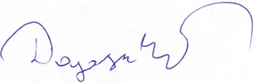 		dr. Dagonya András
felelős akkreditált közbeszerzési szaktanácsadó
                              lajstromszám: 408		5000 Szolnok, Áchim András u. 30.end_of_the_skype_highlightingE-mail:drdagonyaa@t-email.hu 

OldalszámTartalomjegyzék (Oldalszámokkal ellátva, M0 melléklet)Felolvasólap (M1 melléklet)Tartalomjegyzék (Oldalszámokkal ellátva, M0 melléklet)Felolvasólap (M1 melléklet)Ajánlati nyilatkozat(M2 melléklet)Nyilatkozat kizáró okokról(M3 melléklet)Nyilatkozatok az eljárás tárgyához kapcsolódóan(M4 melléklet)Ajánlati nyilatkozat(M2 melléklet)Nyilatkozat kizáró okokról(M3 melléklet)Nyilatkozatok az eljárás tárgyához kapcsolódóan(M4 melléklet)EgyébAz ajánlattevőnek, közös ajánlattevők esetén minden ajánlattevőnek az ajánlatában be kell nyújtania aláírási címpéldányt, vagy a 2006. évi V. törvény 9. § (1) bekezdése szerinti aláírás-mintát, cégnek nem minősülő ajánlattevő esetén az aláírásra jogosult aláírás mintáját.Közös ajánlattétel esetén az ajánlatba a közös ajánlattevők között létrejött közös ajánlattevői megállapodást csatolni kell, a dokumentációban előírt tartalommal.Az ajánlat részeként be kell nyújtani a dokumentáció előírásainak megfelelően beárazott tételes költségvetést (szakmai ajánlat).Az előírt alkalmassági követelményeknek az ajánlattevők bármely más szervezet vagy személy kapacitására támaszkodva is megfelelhetnek. Ebben az esetben a Kbt. 65. § (7) és (9) bekezdésében foglaltaknak megfelelően csatolni kell a kapacitásait rendelkezésre bocsátó szervezet kötelezettségvállalását tartalmazó okiratot.          Az ajánlattevő által fontosnak tartott egyéb dokumentumok.Ajánlati árnettó ……….………. Ft + ÁFA Vállalt jótállás időtartama (min. 24 hónap és max. 60 hónap)…………….     hónapA teljesítésben részt vevő tervezői személyi állomány szakmai gyakorlataKÉ-K - Közúti építmények tervezése (max. 5 db)VZ-TEL - Települési víziközmű tervezése (max. 5 db)…………….     db                                                                                        ……………..    db………………………………cégszerű aláírásA rész(ek) megjelöléseAz alvállalkozó(k) neve, címe………………………………cégszerű aláírás………………………………cégszerű aláírássorszámA szakember neveSzakember által ellátott feladat / munkakör / tevékenységA szakember szerződés teljesítésébe való bevonás módja (saját szakember/alvállalkozó)Megvalósult építési beruházások darabszáma, ahol a bemutatott szakember 266/2013. (VII. 11.) Korm. rendelet szerinti KÉ-K (vagy azzal egyenértékű) jogosultsággal tervezői feladatokat látott el 1.tervezői feladatok ellátása a 266/2013. (VII. 11.) Korm. rendelet szerinti KÉ-K (vagy azzal egyenértékű) jogosultsággal…… darab………………………………cégszerű aláírásSzakember végzettsége:Szakember végzettsége:Szakember végzettsége:sor-számMegvalósult építési beruházás (projekt) megnevezése és/vagy (projekt azonosító szám) Szakember által ellátott feladat / munkakör / tevékenység 1.2.3.4.5.………….darabsorszámA szakember neveSzakember által ellátott feladat / munkakör / tevékenységA szakember szerződés teljesítésébe való bevonás módja (saját szakember/alvállalkozó)Megvalósult építési beruházások darabszáma, ahol a bemutatott szakember 266/2013. (VII. 11.) Korm. rendelet szerinti VZ-TEL (vagy azzal egyenértékű) jogosultsággal tervezői feladatokat látott el 1.tervezői feladatok ellátása a 266/2013. (VII. 11.) Korm. rendelet szerinti VZ-TEL (vagy azzal egyenértékű) jogosultsággal…… darab………………………………cégszerű aláírásSzakember végzettsége:Szakember végzettsége:Szakember végzettsége:sor-számMegvalósult építési beruházás (projekt) megnevezése és/vagy (projekt azonosító szám) Szakember által ellátott feladat / munkakör / tevékenység 1.2.3.4.5.………….darab………………………………………….. (a névjegyzék elektronikus elérési útvonal) ………………………………cégszerű aláírásA felhívás vonatkozó pontja, az előírt alkalmassági kritérium megjelölésévelKapacitásait rendelkezésre bocsátó szervezet neve, székhelye1.2.………………………………cégszerű aláírás